STUDENT HEALTH SERVICES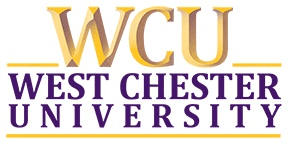 STANDARD FEES:Student Health Visit Fee	$12 			No-Show Fee			$10($20 if student health fee not paid)			Prolonged Visit		               $15GYN Annual Visit Fee		$12			Physical Exam	              	              	 $40PROCEDURES:	                      SUPPLIES:	        	               LABS:                                     Blood Tests(Without insurance):Albuterol/Atrovent Nebulizer Treatment$8Crutches                            $15Chlamydia and Gonorrhea  $20Chicken Pox (Varicella) Titer$18Albuterol Nebulizer Treatment$6Finger Splint                     $3Complete BloodCount$6Copy of Records                        $10Gel Foam                           $10Flu Test                                 $15Comprehensive Metabolic Panel$8Ear Irrigation (one) (both ears)   $3$6Ice Pack                             FreeGlucose Test                         $5Evacuation of Nail Hematoma$12IV Setup                            $15Herpes -withoutinsurance                             $30Hepatitis C Antibody$10Incision & Drainage                 $10IV Fluids                               $10Mono Test                             $6Hepatitis B surfaceantigen$10Laceration Repair     $20Birth Control$17.50PAP – without insurance    $20Hepatitis B surface antibody$10Medication  Injection$3Knee Immobilizer$20Pregnancy Test                                                              $4HIV TestFreeNeedle Aspiration   $10Oxygen tubing (mask)     $3Stool Check for Blood         $2Lipid Panel$9Suturing       $20Oxygen tubing (nasal)     $3Strep Test                              $5Liver Function Panel$5Suture Removal$5OptiChamber                     $17Urine Dip                               $3Measles Titer$20Venipuncture        $3Peak flow Meter    $25Mumps Titer$15SUPPLIES:Peak flow Mouthpiece    $1VACCINES:Rubella Titer$15Ace Wrap SmallAce Wrap Large                $2$2Post-Op Shoe                                                               $17Flu Shot (no visit fee)          FreeMeasles/Mumps/Rubella Panel$42Air Cast         $20Wrist Splint        $10Meningitis  (Menactra)                           $110Syphilis TestFreeArm Sling                 $6Wound Care Packing  $3TB/Skin Test$10Cervical Collar                   $12MicroSpacers$6Tetanus                                 $30Wound Care Dressings                         $5Tetanus with Pertussis       $50